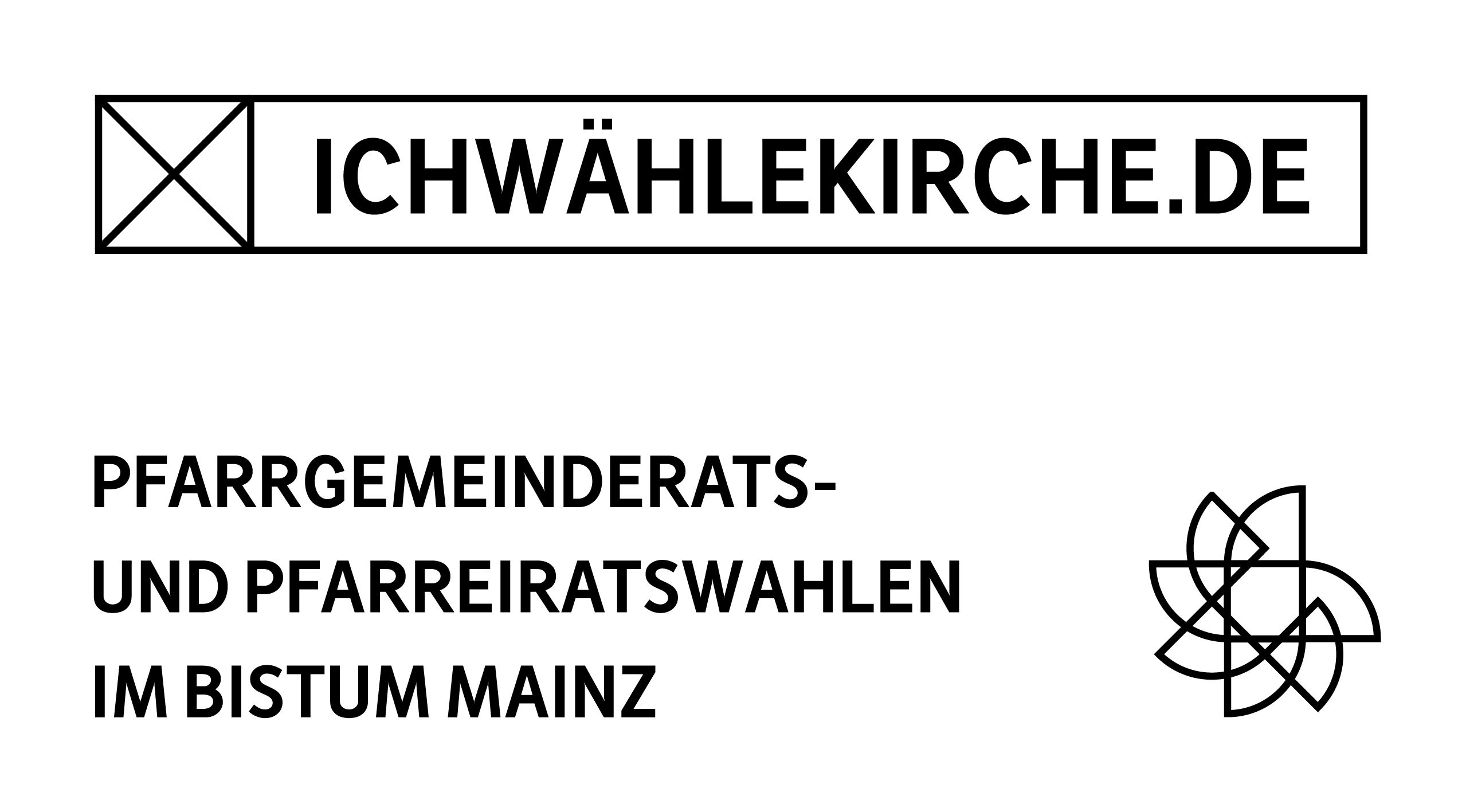 Pfarrgemeinde: 	In den Pfarrgemeinderat sind die Personen Nr. 1. bis  	 gewählt.Einsprüche gegen die Wahl sind innerhalb von zwei Wochen nach der Wahl 
schriftlich unter Angabe von Gründen an den Wahlvorstand zu richten.	 , den  	     			(Unterschrift Wahlleiter/in)NameZahl der StimmennNameZahl der Stimmen